LIKOVNA UMETNOST, 7. 4. 2020Smo v predprazničnem tednu, verjetno pa ni tistega pravega vzdušja, ki smo ga vajeni. Pa vendar si ga poskusimo pričarati z naslednji likovnim delom:KOKOŠI V GNEZDU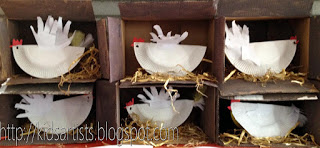 Postopek:Mogoče imate doma papirnate krožnike (za piknik). Če jih nimate, lahko uporabite malo trši papir (tanjši karton) kakršnekoli barve.Krožnik prepogni na pol.Iz kartona izreži krog v velikosti po tvoji želji, odvisno kako velika bo tvoja kokoš in ga prepogni na pol.Na navadnem papirju (kar pač imaš) obriši svoji dlani in ju izreži. To sta peruti.Peruti prilepi na zgornjo stran prepognjenega krožnika.Iz rdečega papirja izreži »rožo« in jo prilepi na glavo kokoši.Dodaj še kljun in oči.V škatli pripravi gnezdo za tvojo kokoš.Če bodo sodelovali še drugi člani tvoje družine, boste ustvarili cel kurnik pa še na kakšno jajce lahko računate.Želim vam veliko ustvarjalnih užitkov in seveda tudi jajc.!